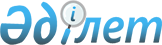 Об утверждении форм документов по субсидированию повышения продуктивности и качества продукции животноводства
					
			Утративший силу
			
			
		
					Решение акима Костанайской области от 7 июня 2012 года № 9. Зарегистрировано Департаментом юстиции Костанайской области 8 июня 2012 года № 3812. Утратило силу - Решением акима Костанайской области от 3 декабря 2013 года № 6

      Сноска. Утратило силу - Решением акима Костанайской области от 03.12.2013 № 6 (вводится в действие со дня подписания).      В соответствии с пунктом 2 статьи 29 Закона Республики Казахстан от 23 января 2001 года "О местном государственном управлении и самоуправлении в Республике Казахстан" и постановлением Правительства Республики Казахстан от 16 мая 2012 года № 625 "Об утверждении Правил использования целевых текущих трансфертов из республиканского бюджета 2012 года областными бюджетами на субсидирование повышения продуктивности и качества продукции животноводства" РЕШИЛ:



      1. Утвердить:



      1) формы заявок на получение субсидий согласно приложениям 1, 2, 3, 4, 5, 6, 7, 8;



      2) форму сводного акта о реализации животноводческой продукции, а также количестве коров по району, согласно приложению 9;



      3) форму сводного списка распределения квот среди участников программы субсидирования и размеров бюджетных субсидий согласно приложению 10;



      4) форму сводной ведомости по области об объемах реализованной животноводческой продукции, а также количестве коров и выплате субсидий, согласно приложению 11;



      5) форму отчета (информации) по освоению средств по области согласно приложению 12;



      6) форму отчета (информации) по объемам реализации животноводческой продукции согласно приложению 13.



      2. Настоящее решение вводится в действие после дня его первого официального опубликования.                                                 Н. Садуакасов      СОГЛАСОВАНО:      Начальник ГУ

      "Управление сельского хозяйства

      акимата Костанайской области"

      ___________________ К. Габдулин

Приложение 1      

к решению акима     

от 7 июня 2012 года № 9  ЗАЯВКА

на получение субсидий за производство и

реализацию говядины на 2012 год      1. Товаропроизводитель _______________________________________.

                              (наименование юридического (физического) лица)

      2. Наличие поголовья на 1 января 2012 года _____ голов.

      3. Имеется специализированная площадка для содержания крупного рогатого скота с мощностью _____ голов единовременного откорма и развитой инфраструктурой (указать нужное):

      1) загоны для содержания животных;

      2) желоба для подачи кормов с бетонным фартуком;

      3) наличие источников водоснабжения и обеспеченность автоматическим источником водопоя;

      4) дренажная система с лагуной для удаления фекальных и талых вод;

      5) наличие кормоприготовительной и кормораздаточной техники/оборудования, а также хранилища для кормов;

      6) наличие раскола с фиксатором, весовое устройство;

      7) наличие ветеринарного пункта.

      4. Наличие убойной площадки (пункт) и/или перерабатывающего цеха (учетный номер (код) _____) с мощностью ____ тонн в сутки.

      5. Живая масса крупного рогатого скота (реализуемого на убой) будет не ниже _____ килограмм.

      6. Планируемый объем реализации говядины в убойном весе ________ тонн, в том числе на переработку ____ тонн и (или) собственная переработка ____ тонн - (заполнить нужное).

      7. Наличие земельных угодий, всего __________ гектар, в том числе: пашни ________ гектар, сенокосных угодий _______ гектар, пастбищных угодий ___________ гектар.

      8 Наличие кормов по состоянию на 1 января 2012 год:

      1) сочных кормов ____________________ тонн;

      2) грубых кормов ____________________ тонн;

      3) комбикормов ____________________ тонн;

      4) зернофуража ______________________ тонн.

      9. Планируется заготовить в 2012 году:

      1) сочных кормов ____________________ тонн;

      2) грубых кормов ____________________ тонн;

      3) комбикормов ____________________ тонн;

      4) зернофуража ______________________ тонн.

      10. Дополнительно планируется закупить в 2012 году:

      1) сочных кормов ____________________ тонн;

      2) грубых кормов ____________________ тонн;

      3) комбикормов ____________________ тонн;

      4) зернофуража ______________________ тонн.

      11. Зарегистрирован в единой идентификационной базе данных Республики Казахстан __________ (дата и номер регистрации).

      12. Адрес (полный) товаропроизводителя: ______________________.

      13. К заявке прилагаются следующие документы:

      1) справка о ветеринарном благополучии;

      2) копия свидетельства о регистрации (перерегистрации) юридического лица (документа, подтверждающего регистрацию физического лица в качестве индивидуального предпринимателя);

      3) копия документа, выданного налоговым органом, подтверждающего факт постановки клиента на налоговый учет;

      4) справка банка о наличии банковского счета с указанием его номера.      В соответствии с установленными критериями прошу отнести предприятие (хозяйство) к ___ уровню.Руководитель предприятия __________ (Ф.И.О., подпись, печать) "__" __ 20__ год                           "Подтверждаю"

Начальник отдела сельского хозяйства __________ района ___________ области

"__" _________ 20 __ г. ___________________ (Ф.И.О., подпись, печать)

Приложение 2       

к решению акима     

от 7 июня 2012 года № 9  ЗАЯВКА

на получение субсидий за производство

и реализацию молока на 2012 год      1. Товаропроизводитель _______________________________________.

                              (наименование юридического (физического) лица)

      2. Наличие собственного маточного поголовья (коров и телок старше 2-х лет) на 1 января 2012 года ______ голов _________________.

                                                         (порода)

      3. Среднегодовое поголовье дойных коров и нетелей по итогам 2011 года ___ голов.

      4. Средний удой по стаду (на 1 корову) за 2011 год составил _______ килограмм (для I уровня по результатам бонитировки Форма № 7-мол).

      5. Планируемый объем производства молока в зачетном весе _____ тонн, из них объем реализации в зачетном весе:

      на переработку ___ тонн и (или) собственная переработка ___ тонн (указать нужное).

      6. Имеется в наличии (указать нужное):

      1) современный молочный комплекс на _______ дойных коров, введенный в эксплуатацию _______ году;

      2) молочный комплекс с соответствующей инфраструктурой (механизированное доение, навозоудаление и кормораздача, автопоение и кормоцех) на _______ дойных коров;

      3) доильное оборудование с доением в молокопровод, в бидоны, молокосборник (танк) (подчеркнуть наличие).

      7. Наличие собственного цеха по переработке молока ____________ __________________________________________ (заполняется в случаях наличия).

     (указать – мощность, учетный номер, код)

      8. Наличие земельных угодий, всего _______ гектар, в том числе: пашни _____ гектар, сенокосных угодий __________ гектар, пастбищных угодий _______ гектар.

      9. Наличие кормов по состоянию на 1 января 2012 года:

      1) сочных кормов ___________________ тонн;

      2) грубых кормов ____________________ тонн;

      3) комбикормов ____________________ тонн;

      4) зернофуража ______________________ тонн.

      10. Планируется заготовить в 2012 году:

      1) сочных кормов ____________________ тонн;

      2) грубых кормов ____________________ тонн;

      3) комбикормов ____________________ тонн;

      4) зернофуража ______________________ тонн.

      11. Дополнительно планируется закупить в 2012 году:

      1) сочных кормов ____________________ тонн;

      2) грубых кормов ____________________ тонн;

      3) комбикормов ____________________ тонн;

      4) зернофуража ______________________ тонн.

      12. Зарегистрирован в единой идентификационной базе данных Республики Казахстан __________ (дата и номер регистрации).

      13. Зарегистрирован в единой информационной базе селекционной и племенной работы ___________________ (дата и номер регистрации).

      14. Адрес (полный) товаропроизводителя: ______________________.

      15. К заявке прилагаются следующие документы:

      1) справка о ветеринарном благополучии;

      2) копия свидетельства о регистрации (перерегистрации) юридического лица (документа, подтверждающего регистрацию физического лица в качестве индивидуального предпринимателя);

      3) копия документа, выданного налоговым органом, подтверждающего факт постановки клиента на налоговый учет;

      4) справка банка о наличии банковского счета с указанием его номера.      В соответствии с установленными критериями прошу отнести предприятие (хозяйство) к ___ уровню.Руководитель предприятия __________ (Ф.И.О., подпись, печать) "__" __ 20 __ год                          "Подтверждаю"

Начальник отдела сельского хозяйства __________ района _____________ области

________________ (Ф.И.О., подпись, печать) "__" _________ 20__ г.

Приложение 3       

к решению акима     

от 7 июня 2012 года № 9  ЗАЯВКА

на получение субсидий за производство

и реализацию свинины на 2012 год      1. Товаропроизводитель _______________________________________.

                              (наименование юридического (физического) лица)

      2. Наличие специализированного помещения (площадок) для откорма свиней ____ голов, _________________________________________________.

                     (указать – современное, типовое, приспособленное, общая площадь квадратных метров)

      3. Поголовье на откорме (среднегодовое поголовье свиней) по итогам 2011 года ____ голов.

      4. Наличие: автоматизации промышленной площадки; убойного цеха; комбикормового цеха; весового устройства.

      5. Наличие ветеринарного пункта.

      6. Наличие убойной площадки (пункт) и/или перерабатывающего цеха (учетный номер (код) _____) с мощностью ____ тонн в сутки;

      7. Планируемое количество свиней подлежащих откорму для сдачи на мясо в 2012 году ____ голов.

      8. Планируемый объем реализации свинины ____ тонн, в том числе: на переработку ____ тонн и (или) собственная переработка ____ тонн – (1 уровень – наличие единовременного поголовья на откорме не менее 1000 голов, 2 уровень – наличие единовременного поголовья на откорме не менее 3000 голов) (заполнить нужное).

      9. Живая масса свиней (реализуемого на убой) будет не ниже _____ килограмм.

      10. Наличие земельных угодий, всего _______ гектар, в том числе пашни _____ гектар.

      11. Наличие кормов по состоянию на 1 января 2012 год:

      1) грубых кормов ____________________ тонн;

      2) комбикормов ____________________ тонн;

      3) зернофуража ______________________ тонн.

      12. Планируется заготовить в 2012 году:

      1) грубых кормов ____________________ тонн;

      2) комбикормов ____________________ тонн;

      3) зернофуража ______________________ тонн.

      13. Дополнительно планируется закупить в 2012 году:

      1) грубых кормов ____________________ тонн;

      2) комбикормов ____________________ тонн;

      3) зернофуража ______________________ тонн.

      14. Адрес (полный) товаропроизводителя: ______________________.

      15. К заявке прилагаются следующие документы:

      1) справка о ветеринарном благополучии;

      2) копия свидетельства о регистрации (перерегистрации) юридического лица (документа, подтверждающего регистрацию физического лица в качестве индивидуального предпринимателя);

      3) копия документа, выданного налоговым органом, подтверждающего факт постановки клиента на налоговый учет;

      4) справка банка о наличии банковского счета с указанием его номера.Руководитель предприятия __________ (Ф.И.О., подпись, печать) "__" __ 20__ год                         "Подтверждаю"

Начальник отдела сельского хозяйства __________ района ___________ области

"__" _________ 20__ г. ____________________ (Ф.И.О., подпись, печать)

Приложение 4        

к решению акима      

от 7 июня 2012 года № 9  ЗАЯВКА

на получение субсидий за производство

и реализацию тонкой шерсти на 2012 год      1. Товаропроизводитель _______________________________________.

                              (наименование юридического (физического) лица)

      2. Поголовье овец на 1 января 2012 года ____ голов, в том числе маток старше 2-х лет ___ голов.

      3. Наличие помещений для содержания овец на _____ голов, а также помещения для механизированной стрижки овец на ______ голов

____________________________________________________________________.

  (указать – современное, типовое, приспособленное, общая площадь квадратных метров)

      4. Планируемый объем реализации шерсти ____________ тонн, в том числе: на глубокую переработку ____ тонн, на первичную переработку ____ тонн, в том числе через собственные цеха ___ тонн - указать какие (заполнить нужное).

      5. Наличие земельных угодий, всего ____ гектар, в том числе: пашни ____ гектар, сенокосных угодий __________ гектар, пастбищных угодий ____ гектар.

      6. Наличие кормов по состоянию на 1 января 2012 года:

      1) грубых кормов ____________________ тонн;

      2) зернофуража ______________________ тонн.

      7. Планируется заготовить в 2012 году:

      1) грубых кормов ____________________ тонн;

      2) зернофуража ______________________ тонн.

      8. Адрес (полный) товаропроизводителя: _______________________.

      9. К заявке прилагаются следующие документы:

      1) справка о ветеринарном благополучии;

      2) копия свидетельства о регистрации (перерегистрации) юридического лица (документа, подтверждающего регистрацию физического лица в качестве индивидуального предпринимателя);

      3) копия документа, выданного налоговым органом, подтверждающего факт постановки клиента на налоговый учет;

      4) справка банка о наличии банковского счета с указанием его номера.Руководитель предприятия __________ (Ф.И.О., подпись, печать) "__" __ 2012 год                           "Подтверждаю"

Начальник отдела сельского хозяйства __________ района ___________ области

"__" _________ 2012 г. _______________ (Ф.И.О., подпись, печать)

Приложение 5       

к решению акима     

от 7 июня 2012 года № 9  ЗАЯВКА

на получение субсидий за производство

и реализацию баранины и конины на 2012 год      1. Товаропроизводитель _______________________________________.

                                      (наименование юридического (физического) лица)

      2. Поголовье овец (лошадей) на 1 января 2012 года ____ голов, в том числе маток (старше 2-х, 3-х лет) ______ голов.

      3. Наличие помещения для содержания овец (лошадей) на ___ голов ____________________________________________________________________.

   (указать – современное, типовое приспособленное, общая площадь квадратных метров)

      4. Планируемый объем реализации баранины (конины) ______ тонн, в том числе: на переработку ___ тонн и (или) собственная переработка ____ тонн, другие объекты реализации ___ тонн - указать какие (заполнить нужное).

      5. Наличие земельных угодий, всего ___ гектар, в том числе: пашни ____ гектар, сенокосных угодий ___________ гектар, пастбищных угодий _____ гектар.

      6. Наличие кормов по состоянию на 1 января 2012 года:

      1) грубых кормов ____________________ тонн;

      2) зернофуража ______________________ тонн.

      7. Планируется заготовить в 2012 году:

      1) грубых кормов ____________________ тонн;

      2) зернофуража ______________________ тонн.

      8. Адрес (полный) товаропроизводителя: _______________________.

      9. К заявке прилагаются следующие документы:

      1) справка о ветеринарном благополучии;

      2) копия свидетельства о регистрации (перерегистрации) юридического лица (документа, подтверждающего регистрацию физического лица в качестве индивидуального предпринимателя);

      3) копия документа, выданного налоговым органом, подтверждающего факт постановки клиента на налоговый учет;

      4) справка банка о наличии банковского счета с указанием его номера.Руководитель предприятия __________ (Ф.И.О., подпись, печать) "__" __ 20__ год                          "Подтверждаю"

Начальник отдела сельского хозяйства __________ района ___________ области

"__" _________ 2012 г. _______________ (Ф.И.О., подпись, печать)

Приложение 6       

к решению акима     

от 7 июня 2012 года № 9  ЗАЯВКА

на получение субсидий за производство

и реализацию кумыса и шубата на 2012 год      1. Товаропроизводитель _______________________________________.

                              (наименование юридического (физического) лица)

      2. Поголовье лошадей (верблюдов) на 1 января 2012 года _____ голов, в том числе кобыл (верблюдоматок) ______ голов старше 3–х лет.

      3. Планируемое среднегодовое поголовье дойных кобыл (верблюдоматок) ____ голов.

      4. Планируемый объем производства кумыса (шубата) в зачетном весе _____ тонн.

      5. Наличие цеха по производству кумыса (шубата) на ______ тонн в сутки.

      6. Планируемый объем реализации кумыса (шубата) ____________ тонн, в том числе: на переработку _____ тонн и (или) собственная переработка ______ тонн, другие объекты реализации __ тонн - указать какие (заполнить нужное).

      7. Наличие земельных угодий, всего _____ гектар, в том числе: пашни ___ гектар, сенокосных угодий ___________ гектар, пастбищных угодий ________________ гектар.

      8. Наличие кормов по состоянию на 1 января 2012 года:

      1) грубых кормов ____________________ тонн;

      2) зернофуража ______________________ тонн.

      9. Планируется заготовить в 2012 году:

      1) грубых кормов ____________________ тонн;

      2) зернофуража ______________________ тонн.

      10. Адрес (полный) товаропроизводителя: ______________________.

      11. К заявке прилагаются следующие документы:

      1) справка о ветеринарном благополучии;

      2) копия свидетельства о регистрации (перерегистрации) юридического лица (документа, подтверждающего регистрацию физического лица в качестве индивидуального предпринимателя);

      3) копия документа, выданного налоговым органом, подтверждающего факт постановки клиента на налоговый учет;

      4) справка банка о наличии банковского счета с указанием его номера.Руководитель предприятия __________ (Ф.И.О., подпись, печать) "__" __ 2012 год                          "Подтверждаю"

Начальник отдела сельского хозяйства __________ района _____________ области ____________ (Ф.И.О., подпись, печать) "__" _________ 2012 г.

Приложение 7      

к решению акима     

от 7 июня 2012 года № 9  ЗАЯВКА

на получение субсидий за производство

и реализацию мяса птицы и товарного

яйца на 2012 год      1. Товаропроизводитель _______________________________________.

                                     (наименование птицефабрики)

      2. Среднегодовое поголовье кур-несушек на 1 января 2012 года ______ голов _______________________________________________________.

                       (указать кросс и направление продуктивности)

      3. Объем производства мяса птицы за 2011 год ________ тонн.

      4. Ввод птицефабрики в эксплуатацию ______________ (дата, год).

      5. Мощность птицефабрики _____ тонн, _____ тысяч штук (указать нужное).

      6. Среднегодовая яйценоскость на 1 курицу несушку по итогам 2011 года ____ штук.

      7. Планируемый объем производства в 2012 году мяса ____ тонн, яиц ____ тысяч штук, из них: объем реализации мяса _____ тонн, яиц _____ тысяч штук (указать нужное).

      8. Имеется сертификат (ИСО, знак "Экологическая продукция", система пищевой безопасности ХАССП) ______ (указать какой сертификат и дату выдачи).

      9. Имеется технологическое оборудование для содержания птицы ______ (указать какое клеточное/напольное), срок эксплуатации оборудования __ лет.

      10. Адрес (полный) товаропроизводителя: ______________________.

      11. К заявке прилагаются следующие документы:

      1) справка о ветеринарном благополучии;

      2) копия свидетельства о регистрации (перерегистрации) юридического лица (документа, подтверждающего регистрацию физического лица в качестве индивидуального предпринимателя);

      3) копия документа, выданного налоговым органом, подтверждающего факт постановки клиента на налоговый учет;

      4) справка банка о наличии банковского счета с указанием его номера.

      В соответствии с установленными критериями прошу отнести предприятие к ___ уровню.Руководитель предприятия __________ (Ф.И.О., подпись, печать) "__" __ 2012 год                          "Подтверждаю"

Начальник отдела сельского хозяйства ___________ района __________ области

"__" ____ 20 __ г. _______________ (Ф.И.О., подпись, печать)

Приложение 8      

к решению акима     

от 7 июня 2012 года № 9  ЗАЯВКА

на получение субсидий на удешевление стоимости

сочных и грубых кормов используемых для

кормления маточного поголовья крупного

рогатого скота (коров) в 2012 году      1. Товаропроизводитель _______________________________________.

                              (наименование юридического (физического) лица)

      2. Наличие КРС на 1 января 2012 года _____ голов, в том числе коров _____ голов _________________________ (указать направление продуктивности).

      3. Планируемое поголовье коров на субсидирование сочных и грубых кормов ____ голов.

      4. Наличие земельных угодий, всего ______ гектар, в том числе: пашни ___ гектар, сенокосных угодий __________ гектар, пастбищных угодий ________ гектар.

      5. Наличие кормов по состоянию на 1 января 2012 год:

      1) сочных кормов ____________________ тонн;

      2) грубых кормов ____________________ тонн;

      3) комбикормов ____________________ тонн;

      4) зернофуража ______________________ тонн.

      6. Планируется заготовить в 2012 году:

      1) сочных кормов ____________________ тонн;

      2) грубых кормов ____________________ тонн;

      3) комбикормов ____________________ тонн;

      4) зернофуража ______________________ тонн.

      7. Дополнительно планируется закупить в 2012 году:

      1) сочных кормов ____________________ тонн;

      2) грубых кормов ____________________ тонн;

      3) комбикормов ____________________ тонн;

      4) зернофуража ______________________ тонн.

      8. Зарегистрирован в единой идентификационной базе данных Республики Казахстан __________ (дата и номер регистрации).

      9. Зарегистрирован в единой информационной базе селекционной и племенной работы ___________________ (дата и номер регистрации).

      10. Адрес (полный) товаропроизводителя:_______________________.

      11. К заявке прилагаются следующие документы:

      1) справка о ветеринарном благополучии;

      2) копия свидетельства о регистрации (перерегистрации) юридического лица (документа, подтверждающего регистрацию физического лица в качестве индивидуального предпринимателя);

      3) копия документа, выданного налоговым органом, подтверждающего факт постановки клиента на налоговый учет;

      4) справка банка о наличии банковского счета с указанием его номера;

      5) обязательство о сохранности маточного поголовья;

      6) справка о наличии кормовых культур в севообороте или договор на покупку кормов;Руководитель предприятия __________ (Ф.И.О., подпись, печать) "__" __ 20__ год                          "Подтверждаю"

Начальник отдела сельского хозяйства __________ района ___________ области

"__" _________ 20__ г. _________________ (Ф.И.О., подпись, печать)

Приложение 9       

к решению акима     

от 7 июня 2012 года № 9 Утверждаю                              

аким ________________ района           

____________ (Ф.И.О., подпись, печать) 

"___" ___________ 2012 год              СВОДНЫЙ АКТ

о реализации животноводческой продукции,

а также количестве коров по району*

_______________________________________________________________

(указать нужное)**

за __ 2012 года по __ району

Костанайской области (ежемесячный)***      *количество коров указывается при производстве молока и субсидирование грубых и сочных кормов.

      **говядина, баранина, конина, свинина, мясо птицы, молоко, кумыс, шубат, товарное яйцо;

      *** составляется отдельно на каждый вид субсидируемой животноводческой продукции.Начальник районного

отдела сельского хозяйства и ветеринарии __________ (Ф.И.О., подпись)Специалист районного

отдела сельского хозяйства и ветеринарии __________ (Ф.И.О., подпись)

Приложение 10      

к решению акима     

от 7 июня 2012 года № 9  Сводный список распределения квот среди

участников программы субсидирования

и размеров бюджетных субсидий по

Костанайской области на 2012 год      продолжение таблицы:      продолжение таблицы:* заполняется на субсидирование стоимости сочных и грубых кормов, используемых для кормления маточного поголовья (коров) крупного рогатого скота

Приложение 11     

к решению акима    

от 7 июня 2012 года № 9Утверждаю                                 

начальник Управления сельского хозяйства  

________________________________ области  

________________(Ф.И.О., подпись, печать) 

"______" ________________ 2012 год         Сводная ведомость по области

об объемах реализованной животноводческой продукции,

а также количестве коров и выплате субсидий

___________________________________________ ( указать нужное) *

за _________ 2012 года по Костанайской области

(месяц)                                    продолжение таблицы:      продолжение таблицы:*говядина, баранина, конина, свинина, мясо птицы, молоко, кумыс, шубат, товарное яйцо;

** указать уровеньНачальник отдела животноводства ___________________ (Ф.И.О., подпись)Главный бухгалтер               ___________________ (Ф.И.О., подпись)

Приложение 12      

к решению акима     

от 7 июня 2012 года № 9  Отчет (информация) *

по освоению средств по Костанайской области

на "____" ____________ 2012 года      продолжение таблицы:      продолжение таблицы:* представляется ежемесячно не позднее 5 числа следующим за отчетным месяцем

** на отчетную дату с начала года

*** весь объем реализации (без учета субсидий)Начальник отдела животноводства ___________________ (Ф.И.О., подпись)Главный бухгалтер               ___________________ (Ф.И.О., подпись)

Приложение 13      

к решению акима     

от 7 июня 2012 года № 9  Отчет (информация)

по объемам реализации животноводческой

продукции по Костанайской области

за "____" квартал 2012 года      продолжение таблицы:      продолжение таблицы:      продолжение таблицы:* цена реализации переработанной продукции

**       больницы, школьные и дошкольные учреждения и т.д.Начальник отдела животноводства ___________________ (Ф.И.О., подпись)Главный бухгалтер               ___________________ (Ф.И.О., подпись)
					© 2012. РГП на ПХВ «Институт законодательства и правовой информации Республики Казахстан» Министерства юстиции Республики Казахстан
				Наимено-

вание

товаро-

произво-

дителяСубсиди-

руемая

животно-

водческая

продукцияКоличество

коров

(голов)Наимено-

вание,

дата и №

платежного

документаОбъем

реализованной

животно-

водческой

продукции

(тонн, тысяч

штук)Наименование

покупателя,

его

реквизитыИТОГО

по районуНаименованиеНаименованиеНаименованиеНаименованиеНаличие

поголовья,

головНаличие

коров,

головВ том

числе

маток,

головрайонахозяйствавид

продукции

(уровень)вид

продукции

(уровень)Наличие

поголовья,

головНаличие

коров,

головВ том

числе

маток,

головговядинаIговядинаIIговядинаIIIИТОГОИТОГОИТОГОмолокоIмолокоIIмолокоIIIИТОГОИТОГОИТОГОсвининаIсвининаIIИТОГОИТОГОИТОГОИТОГОмясо

птицыIмясо

птицыIIмясо

птицыIIIИТОГОИТОГОИТОГОтоварное яйцоIтоварное яйцоIIтоварное яйцоIIIИТОГОИТОГОИТОГОШерстьИТОГОИТОГОИТОГОБаранинаБаранинаКонинаКонинаКумысКумысШубатШубатСочный и

грубый

корм*Сочный и

грубый

корм*НаименованиеНаименованиеНаименованиеНаименованиеПоголовье

на

откорме,

головПоголовье

дойных

коров,

головОбъем

произ-

водства

продукции,

тонн,

тысяч

штукрайонахозяйствавид

продукции

(уровень)вид

продукции

(уровень)Поголовье

на

откорме,

головПоголовье

дойных

коров,

головОбъем

произ-

водства

продукции,

тонн,

тысяч

штукговядинаIговядинаIIговядинаIIIИТОГОИТОГОИТОГОмолокоIмолокоIIмолокоIIIИТОГОИТОГОИТОГОсвининаIсвининаIIИТОГОИТОГОИТОГОИТОГОмясо

птицыIмясо

птицыIIмясо

птицыIIIИТОГОИТОГОИТОГОтоварное яйцоIтоварное яйцоIIтоварное яйцоIIIИТОГОИТОГОИТОГОШерстьИТОГОИТОГОИТОГОБаранинаБаранинаКонинаКонинаКумысКумысШубатШубатСочный и

грубый

корм*Сочный и

грубый

корм*НаименованиеНаименованиеНаименованиеНаименованиеНорматив

субсидий

за единицу

реализо-

ванной

продукции,

тенгеДоведенная квотаДоведенная квотарайонахозяйствавид

продукции

(уровень)вид

продукции

(уровень)Норматив

субсидий

за единицу

реализо-

ванной

продукции,

тенгетонн,

тысяч

штуксумма,

субсидий,

тысяч

тенгеговядинаIговядинаIIговядинаIIIИТОГОИТОГОИТОГОмолокоIмолокоIIмолокоIIIИТОГОИТОГОИТОГОсвининаIсвининаIIИТОГОИТОГОИТОГОИТОГОмясо

птицыIмясо

птицыIIмясо

птицыIIIИТОГОИТОГОИТОГОтоварное яйцоIтоварное яйцоIIтоварное яйцоIIIИТОГОИТОГОИТОГОШерстьИТОГОИТОГОИТОГОБаранинаБаранинаКонинаКонинаКумысКумысШубатШубатСочный и

грубый

корм*Сочный и

грубый

корм*НаименованиеНаименованиеГодовая квотаГодовая квотаНорматив субсидий

за единицу (1

килограмм., штук)

реализованной

животноводческой

продукции, тенге

или на 1 головуСельхозтоваро-

производителяПродукции **Годовая квотаГодовая квотаНорматив субсидий

за единицу (1

килограмм., штук)

реализованной

животноводческой

продукции, тенге

или на 1 головуСельхозтоваро-

производителяПродукции **тонн,

тысяч

штуктенгеНорматив субсидий

за единицу (1

килограмм., штук)

реализованной

животноводческой

продукции, тенге

или на 1 головуФактически

реализовано

животноводческой

продукции,

(тонн, тысяч штук)Фактически

реализовано

животноводческой

продукции,

(тонн, тысяч штук)Фактически

использовано

комбикормов

(концкормов) для

производства мяса,

яиц, тоннФактически

использовано

комбикормов

(концкормов) для

производства мяса,

яиц, тоннПричитающаяся сумма

субсидий с начала года,

тенгес начала

годаза отчетный

месяцс начала

годаза отчетный

месяцПричитающаяся сумма

субсидий с начала года,

тенгеОплачено с начала

года, тенгеОстаток причитающейся

суммы субсидий, тенгеПодлежит к оплате,

тенге№

п/пНаименование

(продукции)Доведенная квотаДоведенная квотаДоведенная квотаДоведенный

план

финансирования,

тысяч

тенге **№

п/пНаименование

(продукции)уровенькилограмм,

тысяч

штуксумма,

тысяч

тенгеДоведенный

план

финансирования,

тысяч

тенге **Фактически

реализовано ***Фактически

реализовано ***Фактически

реализовано ***Находится на обработке

в управлении сельского

хозяйства областиНаходится на обработке

в управлении сельского

хозяйства областиНаходится на обработке

в управлении сельского

хозяйства областиуровенькилограмм,

тысяч

штуксумма,

тысяч

тенгеуровенькилограмм,

тысяч

штуксумма,

тысяч

тенгеФактически оплаченоФактически оплаченокилограмм,

тысяч штуксумма,

тысяч тенгеНаименование

предприятияВид

продукцииДоведенная

квота,

тонн,

тыс. штукРеализацияРеализацияНаименование

предприятияВид

продукцииДоведенная

квота,

тонн,

тыс. штукОбъекты торговлиОбъекты торговлиНаименование

предприятияВид

продукцииДоведенная

квота,

тонн,

тыс. штуккилограмм,

штукцена реализации,

за 1 килограмм,

1 штуку, тенгеНаименование

предприятияВид

продукцииДоведенная

квота,

тонн,

тыс. штукРеализацияРеализацияНаименование

предприятияВид

продукцииДоведенная

квота,

тонн,

тыс. штукв том числе собственныев том числе собственныеНаименование

предприятияВид

продукцииДоведенная

квота,

тонн,

тыс. штуккилограмм,

штукцена реализации,

за 1 килограмм,

1 штуку, тенгеНаименование

предприятияВид

продукцииДоведенная

квота,

тонн,

тыс. штукРеализацияРеализацияНаименование

предприятияВид

продукцииДоведенная

квота,

тонн,

тыс. штукПредприятия переработкиПредприятия переработкиНаименование

предприятияВид

продукцииДоведенная

квота,

тонн,

тыс. штуккилограмм,

штукцена реализации,

за 1 килограмм,

1 штуку, тенгеНаименование

предприятияВид

продукцииДоведенная

квота,

тонн,

тыс. штукРеализацияРеализацияНаименование

предприятияВид

продукцииДоведенная

квота,

тонн,

тыс. штукДругие учреждения **Другие учреждения **Наименование

предприятияВид

продукцииДоведенная

квота,

тонн,

тыс. штуккилограмм,

штукцена реализации,

за 1 килограмм,

1 штуку, тенге